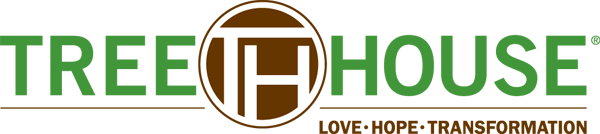 NOTICE TO VOLUNTEERS REGARDING BACKGROUND INVESTIGATIONI understand that a consumer report (background screening report) and/or an investigative consumer report (reference checks and/or interviews) that may include information from public or private sources regarding my character, driving records, criminal history, court records (both civil and criminal), qualifications and experience, work habits and and/or other information relevant to my volunteer service may be obtained in connection with my application as a volunteer with TreeHouse – Sandstone. I understand that, if I am approved for volunteer service by TreeHouse – Sandstone, this background check authorization will be kept on file and may be used at any time during my service to procure further information when, in the judgment of TreeHouse – Sandstone such may be necessary.I hereby release and discharge to the extent permitted by law, TreeHouse – Sandstone, its employees, any individual or agency obtaining information for TreeHouse – Sandstone, and any personal or professional reference, from any and all claims, damages, losses, liabilities, costs, or other expenses arising from the retrieving, reporting and/or disclosure of information in connection with this background investigation.I understand that I am volunteering my services and declare in no way shall I be considered an employee or subcontractor or independent contractor of TreeHouse – Sandstone.By signing below, I _________________________________________, have read, understand and consent to the above.  I further authorize that a photographic copy or telephonic facsimile of this document shall be valid for purposes present and future.  My signature below certifies that all information I have provided in connection with this background check is true, accurate and complete to the best of my knowledge.AUTHORIZATION_______________________________________________________________________		____________________________________________Print Name (last, first, middle)							Social Security Number____________________________________	_____________________________________________	___________________________________Date of Birth (MM/DD/YY)		Driver’s License Number			Driver’s License State(For ID Purposes Only)Any other names I have been known by ______________________________________________________________________________________Current Address ________________________________________________________________________________________________________________Previous Addresses (Last 10 Years) ___________________________________________________________________________________________.___________________________________________________________________________________________________________________________________.___________________________________________________________________________________________________________________________________________________________________________________________________________________	___________________________________________Signature									Date